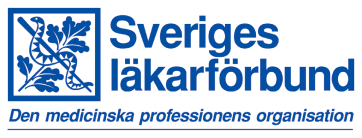 Vänligen skicka in er nominering senast en månad efter utnämnandet via e-post till kansli@sylf.se.  